teachers guide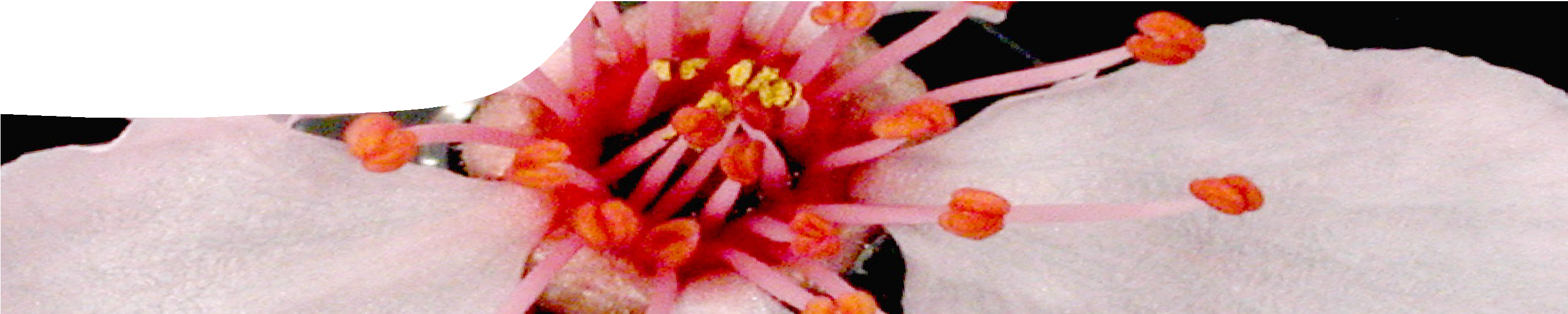 Food and energy 2:PollenComponentsPurposeTo Explore energy sources of the honey possum by examining techniques used to explore and identify pollen. The activity requires students to calculate magnification, field of view and estimate cell sizes.OutcomesStudents:identify species of plants through analysing features of pollen: grain shape, pore width and surface structure;use scientific terminology relating to pollen, including triporate, convex, concave and verrucate; anduse microscopy skills to identify specific plant species from slides containing a mixture of pollen grains that form part of honey possums’ diet.Activity summaryTechnical requirementsThe guide, background sheet and worksheet require Adobe Reader (version five or later), which is a free download from adobe.com. The worksheet is also available in Microsoft Word format.The learning object requires Adobe Flash Player version 8 or later (this is a free download from adobe.com). The presentation is provided in Microsoft Powerpoint and Adobe PDF format.Using the resourceThis SPICE resource is intended to challenge students to develop an understanding of pollen and to answer questions based on examples presented in the learning object.On each screen students may select from a variety of pollen types and view them under low, medium or high magnification. The screen also provides a description of what can be seen on the slide, for each magnification.Select Grid to place a grid over the pollen. Now, using the scale underneath, students may measure structures on the slide.Select Labels to display detailed labels for the pollen.The image may be moved around the slide by dragging it in the direction required.The Rotate control allows users to rotate the slide for better viewing or fit.Select Split screen to simultaneously view two slides side by side, either to compare different pollen types (eg Banksia littoralis and Banksia occidentalis) or to view the same pollen under different magnification.Select the Padlock between the two slides to move both images together. Use this to compare labelled and unlabelled views of a slide.Worksheet activitiesThe student worksheet contains a range of questions that relate to the virtual microscope. Some questions may require students to use resources, other than those provided in the learning object, such as relevant textbooks and the internet.The virtual microscope presents students with examples of native pollen types. Each example is presented on a single screen and includes a brief species description and photograph.Students select a slide to view a particular pollen type under low, medium or high magnification. The student is provided with a description of observable characteristics for each magnification.The worksheet allows students to identify eight features of pollen. Note, if teachers choose, this table may be used later in the SPICE resource, Classifying pollen. Students use this information to identify pollen types that are found in three mixed slides in the virtual microscope. Questions related to this process conclude the worksheet.AcknowledgementsThanks to Dr Lynne Milne (School of Earth and Environment, The University of Western Australia).Background sheet, What is pollen?Pollen SEM images by Dr Lynne Milne (School of Earth and Environment, The University of Western Australia)Presentation, Exploring pollen‘Bee collecting pollen’ by Tanakawho. Used by permission, www.flickr.com/photos/28481088@ N00/430117997/in/set-72157600002609288‘Seagrass’ by Marion Cambridge, UWA Oceans Institute‘Bat pollinating a flower’ by Nathan Muchhala, used by permission, www.bio.miami.edu/muchhala/Bat- Flower%20Photos/A_fistu_A_acanthus_2.JPG‘Honey possum (Tarsipes rostratus)’ by C H Tyndale- Biscoe (American Society of Mammologists), used by permissionPollen SEM images by Dr Lynne Milne (School of Earth and Environment, The University of Western Australia)additional photography by Paul RickettsVirtual microscope: pollen in focusPollen SEM images by Dr Lynne Milne (School of Earth and Environment, The University of Western Australia)Plant photographs by Mr Tom Alford (Friends of Kings Park)Adenanthos meisneri photograph by J Scott, S D Hooper and M Hislop. Image used with permission of the Western Australian Herbarium, Department of Environment and ConservationDesigned and developed by the Centre for Learning Technology, The University of Western Australia.Production team: Kim Braimbridge, Roger Dickinson, Jan Dook, Alwyn Evans, Bob Fitzpatrick, Jenny Gull, Trevor Hutchison, Mark Lehmann, Paul Ricketts, Jodie Ween and Michael Wheatley, with thanks to Fred Deshon and Wendy Sanderson.Associated SPICE resourcesFood and energy 2: Pollen may be used in conjunction with related SPICE resources to address the broader topic of how scientists determine the energy requirements of a species.SPICE resources and copyrightAll SPICE resources are available from the Centre for Learning Technology at The University of Western Australia (“UWA”). Selected SPICE resources are available through the websites of Australian State and Territory Education Authorities.Copyright of SPICE Resources belongs to The University of Western Australia unless otherwise indicated.Teachers and students at Australian schools are granted permission to reproduce, edit, recompile and include in derivative works the resources subject to conditions detailed at spice.wa.edu.au/usage.All questions involving copyright and use should be directed to SPICE at UWA.Web: spice.wa.edu.au Email: spice@uwa.edu.au Phone: (08) 6488 3917Centre for Learning Technology (M016) The University of Western Australia35 Stirling HighwayCrawley WA 6009NAMEDESCRIPTIONAUDIENCE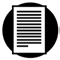 Pollenteachers guideThe guide explains how to use the interactive learning object, Virtual microscope: Pollen in focus.teachers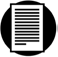 What is pollen?background sheetThis background sheet for contains information about pollen and its features.teachers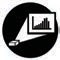 Exploring pollenpresentationThis presentation contains information about structural and functional differences that exist between pollen grains. Light and electron microscopy images are used to highlight differences.teachers and students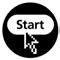 Virtual microscope: Pollen in focuslearning objectStudents use a learning object to explore characteristics of pollen, through measurement and observation.students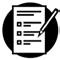 PollenworksheetThis student worksheet includes observation and measuring tasks that use the virtual microscope. Students compare characteristics of pollen in order to identify pollen from an unknown sample.studentsACTIVITYPOSSIBLE STRATEGYTeacher shows the presentation, Exploring pollen.presentation to classStudents familiarise themselves with the learning object, Virtual microscope: Pollen in focus.individual or small groupStudents complete the worksheet, Pollen, and work either individually or in groups to respond to questions posed. Some information may be required from alternative sources, such as textbooks or the Internet.callout with each group responsible for presenting responses to a specific questionDESCRIPTIONLEARNING PURPOSEFood and energy (overview)This learning path way shows how a number of SPICE resources may be combined to teach the topic of food and energy.Food and energy 1: The honey possumIn a video interview, zoologist Professor Don Bradshaw tells how he became interested in the honey possum, a rare and unusual Australian marsupial, and describes some of their unique adaptations.EngageFood and energy 2: PollenStudents use a virtual microscope to examine pollen from a range of plants, measure the size of pollen grains, and learn about features such as pore width and cell wall width.ExploreFood and energy 3: Fauna surveysStudents explore factors controlling abundance and distribution of organisms and occupation of particular habitats.ExploreFood and energy 4: Honey possum respirationStudents use a worksheet to explore the process of respiration in heterotrophic organisms.ExplainFood and energy 5: Animal releaseStudents answer questions to identify an environment that will effectively sustain a released population of honey possums.ElaborateThe following SPICE resource also uses the learning object, Virtual microscope: Pollen in focus.The following SPICE resource also uses the learning object, Virtual microscope: Pollen in focus.Classifying pollenTechniques for pollen collection, observation and classification are described.